 				Food Price List (FPL)		          Updated 03/01/2019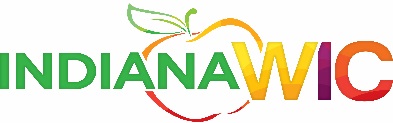 Instructions:Complete all sections of the Food Price List (FPL) for all relevant WIC authorized foods in the following pages.If you have questions, explanations, or comments, please provide these in the space on the last page.Email the completed FPL document and Vendor Application to WICVendorMail@isdh.in.gov.Minimum Stock of WIC Approved Foods (Refer to the Approved Foods Card for more information.):Does your store have all of the required WIC food listed above in stock?	 Yes	 NoA. MILK:  No organic.B. CHEESE: Highest price.  No organic. See approved foods card.C. YOGURT: Highest price. 16 or 32 oz. plain or flavored.  Container can be quart or multipacks.  No Greek or light yogurt.  No organic.D. EGGS: Least expensive brand only.  No organic.E. CANNED BEANS: Highest price.  No organic.  See approved foods card.F. DRY BEANS: Highest price. No organic. See approved foods card.G. PEANUT BUTTER: Highest price. 16-18 oz. jars only.  Creamy, crunchy, or extra crunchy.  No spreads or organic.H. FISH: Highest price.  Packed in water, oil, or vegetable broth.  No premium or organic.I. GRAINS: Highest price.  No organic. See approved foods card.J. CEREAL: Must list 6 cold cereals. Hot cereal is optional. See approved foods card.K. JUICE: Highest price. Must be 100% juice and a minimum of 72 mg or 120% Vitamin C per serving.  No organic.L. INFANT CEREAL: Highest price. 8 or 16 oz. containers.  No added fruit or quinoa.  No organic.M. INFANT FOOD: Highest price. No organic.N. INFANT FORMULA*Indicates required formulas for all stores, even those without pharmacies.Is your store also a pharmacy?  Yes	 NoIf yes, pharmacies must provide prices for all formulas listed on this page and the next page or this application will not be approved.  If your store does not have a pharmacy, then please provide prices of the formulas that are regularly stocked.Can you obtain any of the items on the WIC formulary list located athttp://www.in.gov/isdh/files/Indiana_WICFormulary.pdf within 2 working days?    Yes	   NoO. SPECIAL FORMULAReminder: Stores with pharmacies must list prices for ALL FORMULAS ON THIS PAGE.This is not a complete list of all special formulas.  Please see the complete list at wic.in.gov.In accordance with Federal civil rights law and U.S. Department of Agriculture (USDA) civil rights regulations and policies, the USDA, its Agencies, offices, and employees, and institutions participating in or administering USDA programs are prohibited from discriminating based on race, color, national origin, sex, disability, age, or reprisal or retaliation for prior civil rights activity in any program or activity conducted or funded by USDA.  Persons with disabilities who require alternative means of communication for program information (e.g. Braille, large print, audiotape, American Sign Language, etc.), should contact the Agency (State or local) where they applied for benefits.  Individuals who are deaf, hard of hearing or have speech disabilities may contact USDA through the Federal Relay Service at (800) 877-8339.  Additionally, program information may be made available in languages other than English. To file a program complaint of discrimination, complete the USDA Program Discrimination Complaint Form, (AD-3027) found online at: http://www.ascr.usda.gov/complaint_filing_cust.html, and at any USDA office, or write a letter addressed to USDA and provide in the letter all of the information requested in the form. To request a copy of the complaint form, call (866) 632-9992. Submit your completed form or letter to USDA by: -1 mail: U.S. Department of Agriculture	  Office of the Assistant Secretary for Civil Rights	  1400 Independence Avenue, SW	  Washington, D.C. 20250-9410;-2 fax: (202) 690-7442; or-3 email: program.intake@usda.gov.USDA is an equal opportunity provider and employer.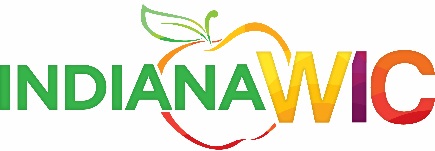 Explanations and comments:Store NamePhone NumberEmailCountyStore AddressCityStateZip CodeName of Person Completing this FPLName of Person Completing this FPLName of Person Completing this FPLName of Person Completing this FPLMilk: 15 gallons total: 4-whole, 1-2%, 10-1% or skimInfant Formula: Cheese: 2 kinds, 5 lbs. in 8 or 16 oz. sizes6- 8.1 or 12.1 oz. Gerber Good Start Gentle concentrateEggs: 5 dozen large or extra large white eggs, one-dozen20-12.7 oz. Gerber Good Start Gentle powderDry Beans: 2 kinds of dry beans for a total of 3 lbs. in 1 lb. bags10-12.4 oz. Gerber Good Start Soothe powder 5-12.9 oz. Gerber Good Start Soy powderCanned Beans: 128 oz. of canned beans in 15-64 oz. sizeInfant Cereal: 2 kinds for a total of 80 oz. in 8 or 16 oz. containersCereal: 6 kinds of dry, 25 boxes total, at least 1 whole grain cerealFruits and Vegetables Infant Food: 200 oz. in 4 oz. or 8 oz. containers64 oz. Juice: 15 containers of 64 oz., 2 kinds with 100% juice and at least 72 mg or 120% Vitamin CBread: 10 loaves of WIC approved whole grain bread in 16 oz. packages (waiver available for 5 loaves)11.5-12 oz. Juice Concentrate or 46-48 oz. Juice: 5 containers, 2 kindsFruits and Vegetables: $50 worth, fresh or frozen, with 2 different fruits and 2 different vegetablesPeanut Butter: 5 jars, 16-18 oz.TypePriceSizeWhole, 2%, 1%, or Skimgallon, lowest priceWhole, 2%, 1%, or Skim½ gallon, lowest priceLactose-FreeSize:      Soy Milk ½ gallonEvaporated12 oz.Powdered DrySize:      UHTquart8 oz.16 oz.Type:           BrandHighest PriceSizeQuart32 oz.MultipackLowest PriceExtra Large WhiteLarge WhiteHighest PriceType           15-16 oz.Highest PriceType           1lb (16 oz.)BrandHighest PriceBrandHighest PriceSizeChunk Light Tuna Pink Salmon 16 oz. Whole Grain BreadHighest PriceBrand:           16 oz. TortillaBrandHighest PriceWhole Wheat Corn Highest PriceBrown Rice: 14-16 oz.Whole Wheat Pasta: 16 oz.Cereal Name12 oz.18 oz.24 oz.36 oz.Cold:           Cold:           Cold:           Cold:           Cold:           Cold:           Hot:           BrandHighest PriceSize64 oz.46-48 oz.                           11.5-12 oz. concentrateBrandHighest PriceSizeBrandHighest PriceFruit/Veggie: 4 oz. jarFruit/Veggie: 2 x 2oz. tubsFruit/Veggie: 2 x 4 oz. tubs Meat: 2.5 oz. Jar PowderPriceReady to Feed (RTF)PriceLiquid ConcentratePriceGerber Good Start Gentle*12.7 oz.8.45 oz. 4-Pack*8.1 or 12.1 oz.Gerber Good Start Soothe*12.4 oz.Gerber Good Start Soy*12.9 oz.8.45 oz. 4-Pack12.1 oz.PowderPowderReady to Feed (RTF)Ready to Feed (RTF)Liquid ConcentrateLiquid ConcentrateCaseCaseSize (UPC)PriceSize (UPC)PriceSize (UPC)PriceSize (UPC)PriceBoost (any flavor)8 oz. 6-Pack (041679674000)Boost Kid Essentials 1.0 Cal (any flavor)8.25 oz. 4-Pack (041679950968)EleCare for Infants w/ DHA & ARA14.1 oz. (070074535111)Enfamil Nutramigen w/ Enflora12.6 oz. (300871239418)Enfamil NutramigenQuart (300870499011)13 oz. (300870498014)Enfamil EnfaCare/ Enfacare NeuroPro12.8 oz. (300875122082)8 oz. 6-Pack (300875102985)2 oz./48/case (300875122051)Ensure (any flavor)8 oz. 6-Pack (070074407111)Neocate Infant w/DHA & ARA14.1 oz. (749735025956)Neocate Jr (any flavor)14.1 oz. (749735017906)Pediasure Grow & Gain (any flavor)8 oz. 6-Pack (070074580500)Pediasure Grow & Gain w/ Fiber (any flavor)8 oz. 6-Pack (070074580623)Pediasure 1.5 Cal (any flavor)8 oz./24/case (070074564098)Pediasure Peptide 1.0 Cal (any flavor)8 oz./24/case (070074564111)Similac Expert Care Alimentum12.1 oz. (070074647128)Quart (070074575131)Similac Expert Care NeoSure16 oz. (070074574318)	Quart (070074574561)